Si comunica che il Consiglio regionale della Valle d'Aosta ha pubblicato sul Sistema Telematico di Acquisto CUC-VDA all’indirizzo https://inva.i-faber.com un avviso finalizzato alla ricezione di manifestazioni di interesse per favorire la partecipazione e la consultazione del maggior numero di operatori economici potenzialmente interessati per la procedura di affidamento del servizio di manutenzione ordinaria e di conduzione degli impianti antincendio, di illuminazione di emergenza e di rilevazione antincendio delle sedi del Consiglio regionale della Valle d'Aosta per un periodo di 36 mesi dalla data di sottoscrizione del contratto.La documentazione del presente avviso è disponibile sul Sistema Telematico di Acquisto CUC-VDA all’indirizzo https://inva.i-faber.com all’interno dello spazio riservato alla procedura.Eventuali comunicazioni nell’ambito della presente procedura dovranno avvenire mediante l’apposita sezione dedicata “comunicazioni” presente sul Sistema Telematico di Acquisto CUC-VDA (all’indirizzo https://inva.i-faber.com) all’interno del dettaglio dedicato alla procedura. Gli operatori economici interessati dovranno far pervenire la propria manifestazione di interesse, sul Sistema Telematico di Acquisto CUC-VDA, entro e non oltre le ore 12:00 del giorno 10 maggio 2021.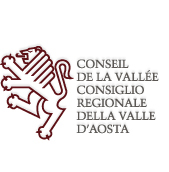 